Til seksjonseiere i Kullebunn BoligsameieKullebunn Boligsameie har valgt å gjennomføre digitalt årsmøte  Grunnet coronaviruset og retningslinjer gitt av regjeringen vil årsmøtet for boligselskapet ikke avholdes i en forsamling slik det vanligvis gjennomføres. Regnskap og budsjett må likevel godkjennes og i år vil en slik godkjenning bli gjennomført digitalt via «Min side» hos ABBL innen 25. mai. Det anmodes om at alle som ønsker å delta registrerer seg så fort som mulig slik at man er klar når innkallingen publiseres. Min side når du her:  https://minside.bbl.no/ABBL/Du vill nå komme til et innloggingsbilde. Hvis du ikke har vært inne på mine sider før må då registrere deg som bruker, se lenke i rød boks. 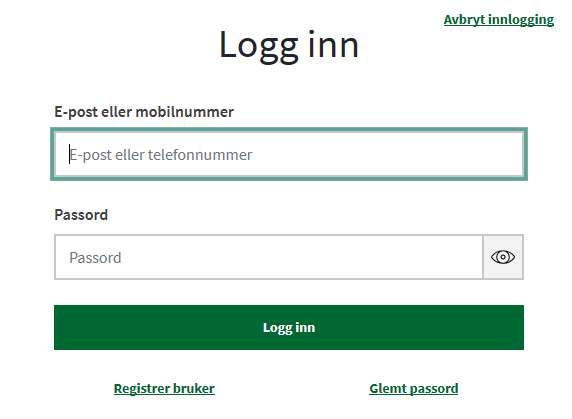 Hvis du ikke får logget deg på min side kan det skyldes at du ikke har oppgitt epostadresse/mobiltelefonnummer til styret. Send beskjed om dette til styret@kullebunn.no sammen med ditt fullstendige navn og epostadresse/ mobiltelefonnummer.Vedlagt er generell informasjon om gjennomføring av digitalt møte og hvordan du logger på min side. Med vennlig hilsen
Kullebunn Boligsameie
Styret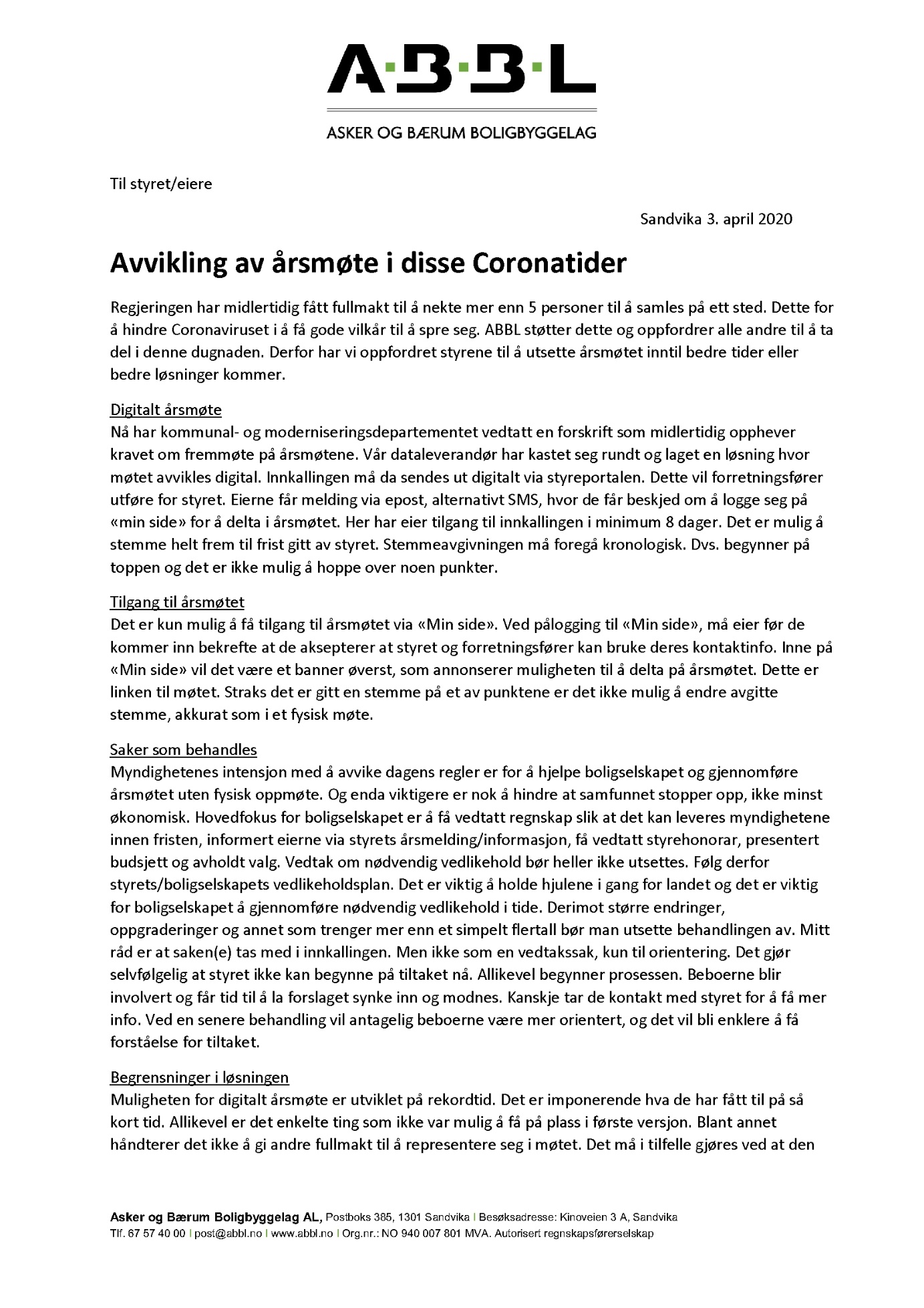 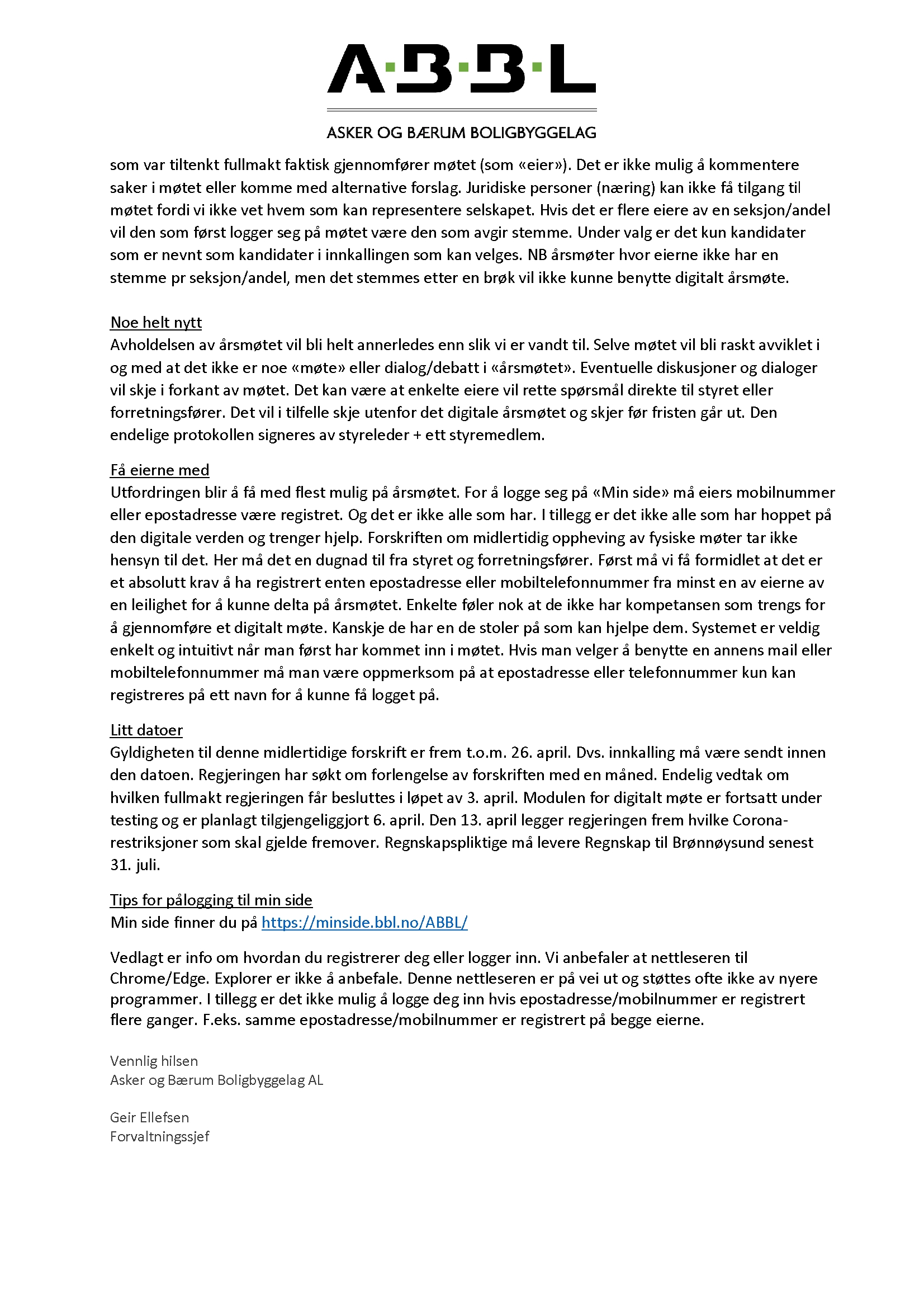 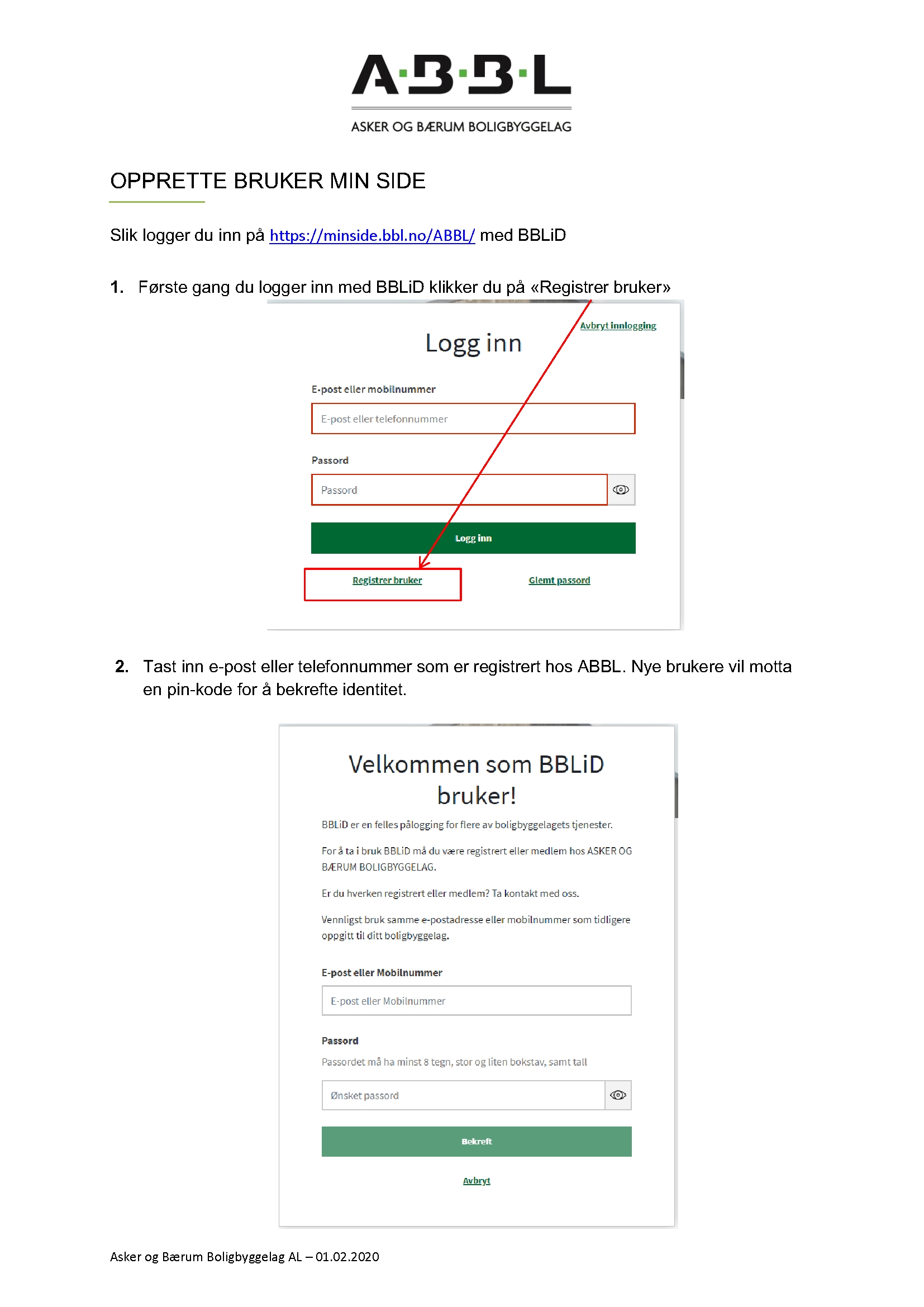 